St. Michael & All Angels Episcopal Church 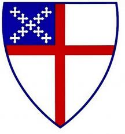 Twelfth Sunday after PentecostAugust 20, 2023, 10:00 a.m.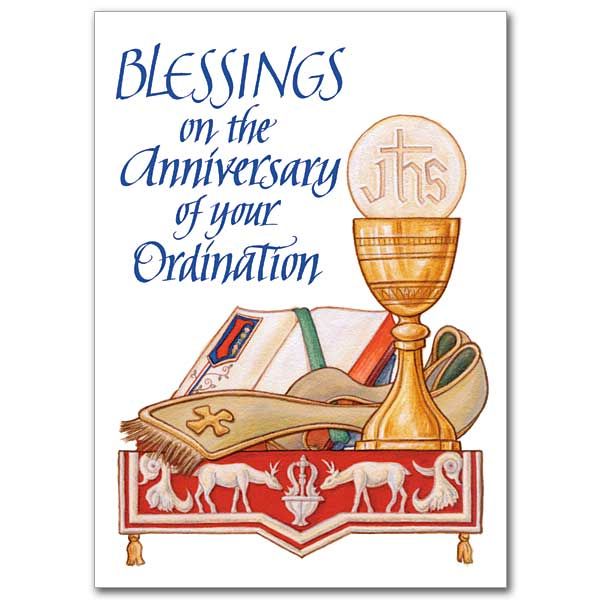 HOLY EUCHARIST – RITE TWOPrelude 	L191, Hi Eye Is on the Sparrow	Gabriel arr by Boyer	Solo: Ms. Eugenia ChapmanOpening PrayerAlmighty and eternal God, so draw our hearts to you, so guide our minds, so fill our imaginations, so control our wills, that we may be wholly yours, utterly dedicated to you; and then use us we pray as you wish, and always to your glory and the welfare of your people; through our Lord and Savior Jesus Christ. Amen. Processional Hymn	H643, My God How Wonderful thou Art		THE WORD OF GOD	Opening Acclamation		BCP pg. 355Gloria		pg. 356Collect of the Day		InsertThe Lessons [Congregation is seated]		Isaiah 6:1-8	Psalm 8
Glory be to the Father, and to the Son, and to the Holy Spirit,As it was in the beginning, is now, and ever shall be, world without end. Amen.	1 Thessalonians 5:12-24	Gradual Hymn 	L111, v 1-2, Come, Thou Fount of Every Blessing	NettletonThe Holy Gospel	John 15:9-17	Deacon Joseph BakkerSequence Hymn	L111, v 3, Come, Thou Fount of Every Blessing	NettletonThe Sermon		Dr. Geraldine Smith BakerThe Nicene Creed		pg. 358The Prayers of the People Form 11		pg. 385Confession of Sin & Absolution		pg. 360The Peace	L188, It Is Well with My Soul	Bliss	Liturgical Dance by Ms. Pennela Chapman-1-Offertory Hymn	H655, O Jesus I Have Promised 	NylandDoxology & Procession	A651, Praise God From Whom All Blessings Flow	Old 100thPresentation of the Offering – prayer to be saidFather, we offer you these gifts which you have given us: this bread, this wine, this money. With them we offer ourselves, our lives, and our work, to become through your Holy Spirit, a reasonable, holy and lively sacrifice. As this bread and wine become the Body and Blood of Christ, so may we and all your people become channels of your love; through the same Christ our Lord. Amen.organ interlude		The Great ThanksgivingEucharistic Prayer A		BCP pg. 361-366Sanctus		pg. 362The Lord’s Prayer		pg. 364The Breaking of the Bread		Agnus Dei		The Invitation		Holy CommunionCommunion Hymn 1 	H335, I Am the Bread of Life	TollanCommunion hymn 2	L232, Thank You, Lord	Spiritualspecial selection	I Want Jesus to Walk With Me		Solo: Mr. Christopher WhitePost Communion Prayer		pg. 365Benediction		Announcements		Recessional Hymn 	H423, Immortal, Impossible	St. DenioDismissal		A=African American Hymnal (ivory)	H= 1982 Hymnal (blue)	L= Lift Every Voice & Sing (Red)-2-PRAYER REQUESTS FOR PEACE AND HEALINGFor those at HomeFr. Laughton Thomas, Rosalyn Greene, Ella Woodbury, James Manning, Toni Jarmon, Rev. Leslie and Renee White, Rev. Ralph Griffith, Leonel Jones, Charles Walton, Joan Jackson Taylor, Christine Seymour, Mary Ann Nottage, Kove Lawson, Cynthia Holland, Genevie Vaughn, Harriet Bowen, Livy Hitchcock, Sheila Gonzales, and Fr. Terrance Rosheuvel.For those in the care of the DoctorDourest & Joann Robinson, John Melville, Lauren Sapp, Dr. Derek Spencer, Delores Brown, Hattie Olivia Scott, Alexis Shermise Brown, Jasmine Hartin, Shevette Newkirk, Rudolph & Melva Griffith, Delois Abraham, Stella Harris, Pamelia Harris Williams, Klcey Scott, Erica Scott, Renrick & Veronica Alleyne, Jeffery Adams, Mayleen Rosheuvel, Ena Mason, Darlene Sheppard, Devonia Sears, Landon Dyre, Brittany Lee, Herma Watson Taylor, Barbara Gruden, Carolyn Allen, Carl Maxwell, Ann Dupree, Bill Bush, Luann Hickman, Harold Dickey, Sterling Rinks, Scott Allen, Ashley Griffith, Oscar Felker, Fritz Roy, Mark Thomas, Daniella Greenway Thomas, Terrence Harris, Barbara Stovell, Lynn Kimmel, Will Baker, David Thomas Wiley, Barbara Lynn, Lee Scott, Leslie Warren, Spencer Stapleton, Ellie Potter, Randy Frazier, Lennie Helfand and Fabienne Bailey Brown.For those who care for the sickEspecially all doctors, nurses, scientists, and our own, Dr. Shaun Laurie, Dr. Nwamaka Onyeozili, Dr. Ross Howard McMillan, Dr. Ciara Robinson, Dr. Alaine Sharpe, Dr. Edwin Thorpe, Zuri A. White and Cheston Williams.For those in the MilitaryLinzie Bogan ll, Clark Bogan, Brianne Edwards, Vashti Thompson, Thandi Williams and Douglas Sampson.SPECIAL OCCASION PRAYERSBirthday PrayerWatch over thy children, O Lord, as their days increase; bless and guide them wherever they may be. Strengthen them when they stand; comfort them when discouraged or sorrowful; raise them up if they fall; and in their hearts may thy peace, which passeth understanding, abide all the days of their lives; through Jesus Christ our Lord. Amen.Anniversary PrayerGod our Father, who made men and women to live together in families: we pray that marriage may be held in honor; that couples may live together faithfully, according to their vows; and that members of every family may grow in mutual love and understanding, in courtesy and kindness, so that they may bear one another’s burdens and so fulfill the law of Christ; for His name’s sake. Amen.-3-SPECIAL PRAYERSCapital Campaign Prayer Most gracious Lord Jesus Christ and generous source of all abundance, in gratitude we invite you to expand our hearts as we seek to increase and improve this place of worship, peace, healing, forgiveness, outreach, service and fellowship.  May all who enter here be restored and strengthened on their journey of faith.  Guide us Heavenly Father, that we may make manifest your vision of a beloved and enlightened church and community, and be a shining example of the living presence of the Holy Spirit.  May we and our Capital Campaign be a channel of God’s abundant grace. Through Jesus Christ our Lord we pray. Amen.Prayer for the Hurricane SeasonAlmighty and everlasting God, Lord of Heaven and Earth: Grant unto us thy suppliant people, protection against hurricanes, earthquakes, and other calamities; that in tranquility of weather we may rejoice in the comfort we desire and may always make right use of thy bountiful goodness through Jesus Christ our Lord. Amen. HAPPY BIRTHDAY/ANNIVERSARY TO OUR CHURCH FAMILY! 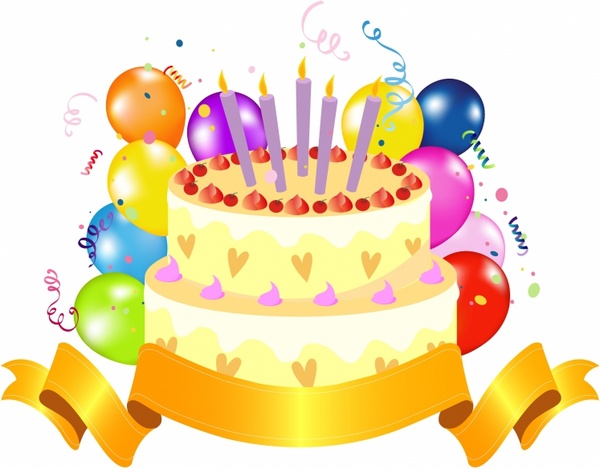 Loretta Anwuri (8/20), Linda Billups (8/21), Lauren Sapp (8/22), Tangy Williams (8/23), Altha Manning (8/23), Shauna Allen (8/24), Sam Oliver ll (8/26), Al & Delores Lawson (8/22), Akachi & Loretta Anwuri (8/25).Serving today, Sunday, August 20Serving today, Sunday, August 20Acolytes: Mr. James Fort	LEMS: Mr. John Grayson Mr. Joseph Sams		Mrs. Alexis McMillanGospel Book Bearer: Mr. Collin Laurie	Lectors:	 Dr. Simone HrudaCrucifer: Mr. Prokop Hruda		Dr. Marcy Muldrow SandersMC: Mr. Porteh Sayon		Dr. Neil JamesVestry: Ms. Kimberly Douglas	Organist: Mrs. Debralee LaSeur-Helfand	Altar Guild: Mrs. Dawn Freeman	AV:  Mr. Sean Warren-BaileySuggested daily Readings for the Season of Pentecost: August 21–August 26Mon.	Judges 17:1-13			Psalm 106:1-18		John 5:19-29Tue.	Judges 18:1-15			Psalm [120], 121	John 5:30-47Wed.	Judges 18:16-31		Psalm 119:145-176	John 6:1-15Thurs.	Job 1:1-22			Psalm 131, 132		John 6:16-27Fri.	Job 2:1-13			Psalm 140, 142		John 6:27-40Sat. 	Job 3:1-26			Psalm 137:1-6(7-9)	John 6:41-51-4-ANNOUNCEMENTS44 years and countingI thank God today for affording me the privilege of serving as one of His priests for the last 44 years—it has been quite a journey. Let me pay tribute to Genevieve and our girls, who have mostly been on this journey of faith with me across four dioceses! Today I recommit myself to the service of Almighty God and ask your prayers, as I seek to faithfully serve here at St. Michael & All Angels. Fr. Hugh+Al & Delores Lawson to CelebrateOn Sunday August 27th, Congressman Al Lawson and his wife Delores will celebrate 53 years of married life! In the absence of the rector, Fr. Jim May has been invited to celebrate and preach that day. A reception will follow the celebration of the Eucharist.House Meeting LaunchSeptember will be observed as Justice Month here at SMAA with Lead Organizer Leah Wiley visiting with us and sharing the pulpit with the rector on Sunday September 17th. September 21st is the official launch date and the topics to be discussed include:-(i) Affordable Housing,(ii) Youth Arrest(iii) Gun Violence InterruptionAttendees are being asked to wear 70’s Attire, and food and music will be provided.Campus Ministry Kick OffOur campus ministry begins on Sunday August 27th in the Fellowship Hall (4:00-6:00 pm). There will be food, music and fun. The theme is “Building Safe Relationships”, and the speaker is Mr. Byron Greene. Help spread the word.Invited to ServeFr. Charlie Holt who was unsuccessful in his bid to become the next Bishop of the Diocese of Florida, has accepted an appointment to serve as the next rector of St. Mark’s Episcopal Church in Jacksonville. We wish him all the best.Church Pictorial DirectoryParish family, we have an opportunity to bring parishioners back together through a custom church pictorial directory. For this to be a success, all members need to be involved. We need fifty families to sign up. Those parishioners who are out of town can submit a photograph and the cost will be $15.00 per family. For those of us here in Tally, photographs will be taken here at the church on October 31st between the hours of 2:00 pm and 8:30 pm.-5-From the Rector’s DeskMeet the Speaker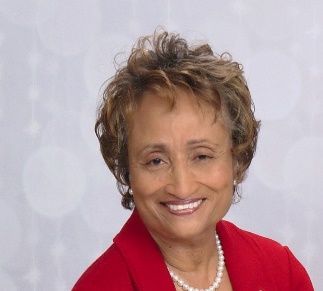 Geraldine Williams Smith (Baker) is a life-long resident of the Jacksonville area, where she attended and graduated from local schools. She received her Bachelor of Arts degree in English from Florida A & M University and her Master of Arts in English from the University of Mississippi. She also received her Doctorate of Education degree in Educational Leadership from the University of North Florida. Recently, she completed certification in The Episcopal Church’s Education for Ministry Program (EfM).Dr. Smith’s passion in life is teaching as evidenced throughout her adult life beginning with her teaching at Crispus Attucks Grammar School in Chicago, Illinois. She would then teach as a graduate student at the University of Mississippi and later at Marks Junior High School in Marks, MS. After returning to Jacksonville, Dr. Smith taught for 18 months at then Forrest High School before joining the faculty at Florida Junior College where she taught English and Literature for 22 years while serving for 15 years as Department Chair of Communications and Humanity. There she was the co-founder of the FAME (Format for Affecting Minority Enrollment) program and lead research teacher for Jacksonville’s Black History Calendar. She retired from St John’s River State College as the Dean of Adult Studies, Student Success, and Testing. Since her formal retirement, she has taught at the University of Phoenix and served as its Communications and Humanities Chair and at Stratford University in Baltimore, Maryland. She currently teaches on an as needed basis at Florida State College at Jacksonville. She also facilitates workshops at the University of North Florida’s Olli Program on The Harlem Renaissance.In 1976, Dr. Smith became a communicant of St. Philip’s Episcopal Church in Jacksonville, where she served as a Eucharistic Minister and adult Sunday School teacher. She is married to LTC (Ret.) Wilson Baker, Jr. and is the proud mother of Karen Estella Smith. She keeps busy with membership in the Jacksonville Chapter of The Links, Incorporated and Alpha Kappa Alpha International Sorority, Incorporated. -6-WELCOME TO ST. MICHAELWe extend a warm welcome to our guests. Thank you for worshipping with us today. If you are without a church home, we invite you to join our church family. Please sign the guest register, include your home address, phone number, and if you would like to receive our newsletter, news of special events and other happenings, please add your email address also.About UsOur ClergyThe Right Reverend John Howard
Bishop – Diocese of FloridaThe Reverend Hugh Chapman
Rector
340.513.1123
Frhugh_chappy63@yahoo.comOur Vestry & StaffDr. Shaun Laurie, M.D., Senior Warden
850.570.5789Charlie Clark, Junior Warden
850.631.0780Linda BillupsKimberly DouglasMargaret Edwards, Vestry ClerkLaureatte Scott, TreasurerDr. Kathleen Rodgers, Financial SecretaryIvana Kenny Carmola and
Debralee LaSeur-Helfand, OrganistsChris White, Drummer/Choral DirectorJohn Grayson, LEMs CoordinatorJ. Byron Green, Outreach CoordinatorElizabeth Humes, Administrative Assistant